Grupo de Trabajo sobre el Desarrollo Jurídico del Sistema de Madrid para el Registro Internacional de MarcasDuodécima reuniónGinebra, 20 a 24 de octubre de 2014SUSTITUCIÓNDocumento preparado por la Oficina InternacionalEn el presente documento se recuerdan los elementos básicos del funcionamiento de la sustitución y se examina la manera en que las Partes Contratantes han aplicado las disposiciones pertinentes de los tratados del Sistema de Madrid sobre la base de la información que suministraron.  Se resumen las interpretaciones divergentes de las Partes Contratantes con respecto a los principios subyacentes que rigen la sustitución y se proponen temas para someter a la deliberación y el examen del Grupo de Trabajo, a fin de simplificar y armonizar las prácticas relativas a la sustitución adoptadas por las Oficinas de las Partes Contratantes.  I.	IntroducCIÓNLa sustitución se estipula en el Artículo 4bis del Arreglo de Madrid relativo al Registro Internacional de Marcas y del Protocolo concerniente a ese Arreglo (en adelante, respectivamente, “el Arreglo” y “el Protocolo”) y en la Regla 21 del Reglamento Común del Arreglo y el Protocolo (en adelante “el Reglamento Común”).  La cuestión de la sustitución se examinó por última vez en la quinta reunión (celebrada de 5 a 9 de mayo de 2008) del Grupo de Trabajo ad hoc sobre el Desarrollo Jurídico del Sistema de Madrid para el Registro Internacional de Marcas (en adelante “el Grupo de Trabajo”).  El documento MM/LD/WG/5/7 presentó las conclusiones de una encuesta en la que 48 Oficinas de las Partes Contratantes respondieron a un cuestionario sobre las prácticas en materia de procedimientos de sustitución.  Se hace referencia asimismo al documento MM/LD/WG/3/3 que se presentó en la tercera reunión del Grupo de Trabajo.  La Oficina Internacional suele recibir preguntas de los usuarios del Sistema de Madrid sobre la manera en que funciona la sustitución y en que las diferentes Oficinas de las Partes Contratantes del Sistema de Madrid han puesto en práctica el procedimiento de sustitución.  Habida cuenta del interés persistente de los usuarios en la sustitución y el reciente aumento significativo del número de Partes Contratantes del Sistema de Madrid, la Oficina Internacional deseaba volver a examinar la cuestión de la sustitución con el fin de reunir más información sobre la manera en que esta se aplica en las diferentes Oficinas.  La Oficina Internacional invitó a las Oficinas y otras autoridades pertinentes de los miembros de la Unión de Madrid a suministrar información utilizando un cuestionario sobre la sustitución.  Este cuestionario era idéntico al enviado a las Partes Contratantes en noviembre de 2007;  por lo tanto, las Oficinas podían acogerse a la opción de enviar información por primera vez, actualizar la información brindada en 2008 o de no responder, si la información proporcionada en 2008 seguía vigente.  El 10 de marzo de 2014, la Oficina Internacional ya había recibido las respuestas al cuestionario enviadas por 57 de las 92 Partes Contratantes del Sistema de Madrid.  Además se tomó en cuenta la información que 14 Partes Contratantes habían suministrado en 2008, ya que se supuso que esta información sigue vigente dado que no se presentó información adicional.  La recopilación estadística de todas las respuestas al cuestionario, correspondiente a 71 Partes Contratantes, se presenta en el Anexo I, y en el Anexo II se presenta una matriz que muestra todas las respuestas recibidas.  II.	SUSTITUCIÓN:  PRINCIPIOS BÁSICOSLos principios básicos que rigen el procedimiento relativo a la sustitución han sido expuestos en el documento MM/LD/WG/2/8 y se reproducen a continuación a fin de facilitar las deliberaciones de esta reunión del Grupo de Trabajo.  En el Artículo 4bis.1) de los tratados se estipula que se considerará que el registro nacional o regional de una marca ante la Oficina de una Parte Contratante queda sustituido por un registro internacional de la misma marca, a condición de que:  	i)	tanto el registro nacional o regional y el registro internacional, estén inscritos a nombre de la misma persona,	ii)	la protección resultante del registro internacional se extienda a la Parte Contratante de que se trate,	iii)	todos los productos y servicios enumerados en el registro nacional o regional también estén enumerados en el registro internacional respecto de dicha Parte Contratante, y	iv)	la extensión del registro internacional a esa Parte Contratante surta efecto después de la fecha del registro nacional o regional.   Además, en el Artículo 4bis.1) de los tratados se estipula que se considerará que el registro internacional sustituye al registro nacional o regional sin perjuicio de los derechos adquiridos en virtud de este último.  En el Artículo 4bis.2) de los tratados se estipula que la Oficina en la que se haya inscrito el registro nacional o regional de marca estará obligada, previa petición, a tomar nota en su Registro del registro internacional.  En la Regla 21.1) del Reglamento Común se estipula que, cuando a raíz de una petición formulada por el titular, la Oficina haya tomado nota en su Registro de la misma, dicha Oficina deberá notificar en consecuencia a la Oficina Internacional.  En esa notificación deberá indicarse lo siguiente:  	i)	el número del registro internacional en cuestión,	ii)	cuando la sustitución afecte sólo a uno o a algunos de los productos y servicios enumerados en el registro internacional, esos productos y servicios, y	iii)	la fecha y el número del depósito, la fecha y el número del registro y, en su caso, la fecha de prioridad del registro nacional o regional que se haya sustituido por el registro internacional.  De conformidad con las Reglas 21.2) y 32.1)xi) del Reglamento Común, la Oficina Internacional inscribe y publica las indicaciones precedentes.  La finalidad de este procedimiento es velar por que en los Registros nacionales o regionales, así como en el Registro Internacional, se ponga a disposición de terceros toda información pertinente en relación con la sustitución de registros.  Cabe señalar que el trámite por el cual una Oficina toma nota en su Registro de un registro internacional de conformidad con el Artículo 4bis.2) de los tratados, no es una condición previa para la sustitución sino simplemente una formalidad.  El Artículo 4bis.2) de los tratados solo estipula que, “previa petición”, la Oficina deberá tomar nota.  Dicho de otro modo, la sustitución tiene lugar si se cumplen las condiciones contempladas en el Artículo 4bis.1) de los tratados y la posibilidad de pedir a una Oficina que tome nota de ese hecho es una opción del titular.  Sin embargo, aparte de lo dispuesto sobre derechos anteriormente adquiridos, ni el Arreglo ni el Protocolo dan más información sobre los efectos de la sustitución.  III.	APLICACIÓN DEL ARTÍCULO 4BIS DEL ARREGLO Y PROTOCOLO DE MADRID Y DE LA REGLA 21 DEL REGLAMENTO COMÚNLa información suministrada por las Oficinas muestra que existen discrepancias con respecto a los procedimientos y las prácticas relativos a la aplicación del Artículo 4bis de los tratados y de la Regla 21 del Reglamento Común.  Aplicación de los Artículos 4bisHay Partes Contratantes que todavía no han adoptado ninguna disposición específica relativa a la aplicación del Artículo 4bis de los tratados.  La información suministrada muestra que los Artículos 4bis.1) se aplican directamente en un numeroso grupo de Oficinas (38), en tanto que una cantidad importante de Oficinas (27) tienen disposiciones específicas para la aplicación de estos Artículos en su legislación nacional o regional en materia de marcas.  En un número menor de Oficinas (seis), el Arreglo o el Protocolo no se aplican directamente y tampoco existen disposiciones para la aplicación de estos Artículos.  Petición de tomar nota (Artículo 4bis.2) – Procedimiento)Aunque la sustitución como tal surte efecto automáticamente si se cumplen las condiciones establecidas, el Artículo 4bis.2) de los tratados estipula que una Oficina, cuando se le solicite, deberá tomar nota, en su Registro, del registro internacional.  Con respecto al trámite por el cual una Oficina toma nota en su Registro del registro internacional, las respuestas al cuestionario muestran que se han adoptado las siguientes prácticas:  	a)	Un número importante de Oficinas (29) tiene disposiciones para la aplicación del Artículo 4bis.2) de los tratados en su legislación nacional en materia de marcas, en tanto que un grupo numeroso de Oficinas (44) no ha adoptado tales disposiciones.  De este último grupo, en 28 Oficinas el Arreglo o el Protocolo se aplican directamente, 13 Oficinas tienen un procedimiento específico para su aplicación (constituido por las prácticas de la Oficina o establecido por las directrices administrativas de la Oficina) y tres Oficinas no tienen disposiciones para su aplicación ni aplican directamente el Arreglo o el Protocolo.   	b)	Con respecto al procedimiento para tomar nota, un número importante de Oficinas (14) exige que la petición estipulada en el Artículo 4bis.2) se presente en un formulario específico.  	c)	No todas las Oficinas han establecido tasas aplicables a la sustitución, aunque un número importante de Oficinas (24) exige el pago de una tasa específica.  	d)	Un grupo de Oficinas (28) informaron que establecen otros requisitos específicos.  En una Oficina (Nueva Zelandia) se exige el envío electrónico de la petición, en otra (República de Corea) se exige que el titular suministre un extracto del registro nacional, y en una tercera Oficina (Turquía), se exige que el titular presente una carta de solicitud acompañada de un poder.   	e)	La mayoría de las Oficinas (54) recibieron peticiones para tomar nota en sus Registros de la sustitución de un registro nacional o regional.  Veintitrés Oficinas recibieron entre una y cinco peticiones, 15 Oficinas recibieron entre cinco y 20 peticiones y 16 Oficinas recibieron entre 21 y 100 peticiones.  Ninguna de las Oficinas recibió más de 100 peticiones.  No obstante, un número importante de Oficinas (17) todavía no han tomado nota de ninguna sustitución.  	f)	La mayoría de las Oficinas (60) que han tomado nota de una sustitución lo han hecho a raíz de una petición del titular.  Sin embargo, un número limitado de Oficinas (10) aplican un procedimiento de oficio para tomar nota del registro internacional, independientemente de que se presente una petición del titular:  tres Oficinas indicaron que aún no han tomado nota, tres Oficinas lo hicieron menos de cinco veces, dos Oficinas entre cinco y 20 veces, una Oficina entre 21 y 100 veces y una Oficina notificó haber tomado nota de oficio más de 100 veces.  	g)	Todas las Oficinas verifican los criterios para llevar a cabo la sustitución antes de tomar nota de la misma.  Casi todas las Oficinas verifican que todos los productos y servicios enumerados en el registro nacional figuren también en el registro internacional (69);  que el titular de la marca nacional y la marca internacional sea el mismo (68);  que la protección resultante del registro internacional se extienda al territorio (66);  y que la extensión del registro internacional surta efecto después de la fecha del registro nacional (59).  Asimismo, un número considerable de Oficinas (14) aplica otros requisitos específicos, por ejemplo, la identidad de las marcas o el pago de tasas.  IV.	interpretación del artículo 4bis – opiniones y prácticas divergentes a nivel nacional Y regionalAparte de la cuestión de la aplicación directa del Artículo 4bis de los tratados y de la Regla 21 del Reglamento Común, parece claro que entre las Oficinas que tienen procedimientos para la sustitución o alguna experiencia en materia de sustitución, existen interpretaciones divergentes con respecto a la manera en que se aplican esas disposiciones.  De acuerdo con la información suministrada a raíz del último cuestionario, siguen existiendo las siguientes diferencias, que también se trataron en la tercera reunión del Grupo de Trabajo (véase el documento MM/LD/WG/3/3).  Fecha en que tiene lugar la sustituciónLas Oficinas tienen diferentes opiniones sobre la fecha en que surte efecto la sustitución.  Un grupo numeroso de Oficinas (30) opina que la fecha pertinente, a los efectos de la sustitución, es la fecha del registro internacional en cuestión.  Un grupo más limitado de Oficinas (10) opina que la sustitución tiene lugar en la fecha de expiración del plazo de denegación.  Un número considerable de Oficinas (19) considera que la sustitución tendría lugar en la fecha de concesión de la protección, si corresponde.  Diez Oficinas suministraron información específica, por ejemplo, que la sustitución tendría lugar en la fecha de expiración del período de oposición, si no se presentó ninguna oposición (Estonia) o que la sustitución tendría lugar en el plazo de un mes a partir de la petición de que se tome nota de la sustitución (Lituania).  Momento en que puede presentarse a la Oficina una petición de conformidad con los Artículos 4bis.2)En lo que respecta a la petición de tomar nota de conformidad con el Artículo 4bis.2) de los tratados, las Oficinas adoptan diferentes prácticas con respecto al momento a partir del que aceptarán esas peticiones.  Un grupo numeroso de Oficinas (47), aceptan esa petición después de la fecha de notificación del registro internacional o la designación posterior por parte de la Oficina Internacional.  Un número importante de Oficinas (11) acepta la petición solo a partir de la fecha en que se expida la declaración de concesión de protección.  Un número más limitado de Oficinas (7), acepta la petición solo a partir de la fecha de expiración del período de denegación y otro número limitado de Oficinas (6) indica que tiene prácticas diferentes, detalladas específicamente;  por ejemplo, que el titular debe presentar la petición en un formulario específico (“Solicitud de inscripción de un registro simultáneo” – formulario TM28 en el Reino Unido).  Productos y servicios enumerados en el registro nacional o regionalUn número importante de Oficinas (27) ha informado de que no toman nota del registro internacional cuando este último no abarca la totalidad de la lista de productos y servicios enumerados en el registro nacional o regional.  Un grupo algo mayor de Oficinas (28) acepta la “sustitución parcial”, es decir, que los productos y servicios no comprendidos en el registro internacional no se modifique en el registro nacional.  Una Oficina (Japón) no acepta la “sustitución parcial”, pero toma nota en su Registro de los productos y servicios que figuran en el Registro Internacional (lo que se denomina “superposición”).  En un grupo menor de Oficinas (12) tiene lugar esta “sustitución parcial” pero se exige al titular que pida la cancelación del resto del registro en el Registro nacional.  Solo dos Oficinas cancelan de oficio los productos y servicios restantes.Efectos de la sustitución en el registro nacional o regionalTras la presentación de una petición de conformidad con el Artículo 4bis.2) de los tratados, la información suministrada por las Oficinas indica que existen diferentes prácticas con respecto a si el registro nacional que se considera sustituido por el registro internacional puede coexistir con el registro internacional que lo sustituye.  Una gran cantidad de Oficinas (41) permite esta coexistencia del registro nacional y el registro internacional, en tanto que un número más limitado de Oficinas (10) solo permiten la coexistencia para los productos y servicios contemplados en el registro nacional que no se consideren sustituidos por el registro internacional (“sustitución parcial”) y esto solo para el resto del plazo de protección vigente.  Unas pocas Oficinas (cuatro), cancelan de oficio el registro nacional y tres Oficinas exigen al titular que renuncie al registro nacional.  En caso de que el titular no haya solicitado a la Oficina que tome nota de conformidad con el Artículo 4bis.2) de los tratados, pero la Oficina sepa que se considera que la sustitución ha tenido lugar y que se cumplen las condiciones para tomar nota en el Registro nacional, una gran cantidad de Oficinas (46), indicó que permite la coexistencia del registro nacional y el registro internacional que lo sustituye.  Un número limitado de Oficinas (7) solo permiten la coexistencia para los productos y servicios contemplados en el registro nacional que no estén comprendidos en el registro internacional y solo por el resto del plazo de protección vigente.  Unas pocas Oficinas (4) indicaron que solicitan al titular que renuncie al registro nacional y una Oficina procedería a cancelar el registro nacional de oficio.Entre las Oficinas que no permiten la coexistencia, un número importante (14), no permite el restablecimiento del registro nacional en caso de que el registro internacional deje de surtir efecto dentro del período de dependencia de cinco años (Artículo 6 del Arreglo y del Protocolo).  Sin embargo, un número limitado de Oficinas (8) indicó que permite el restablecimiento del registro nacional en caso de que el registro internacional deje de surtir efecto de conformidad con la Regla 22 del Reglamento Común.  Cuando un registro internacional que se considera que sustituyó a un registro nacional deja de surtir efecto con arreglo a la Regla 22 del Reglamento Común, la mayoría de las Oficinas (55) indicó que la transformación comporta el beneficio de los derechos nacionales anteriores.  No obstante, 12 Oficinas indicaron que la transformación no comporta esta clase de beneficios.  VariosUn número importante de Oficinas (21), respondió que sus instancias judiciales y administrativas aceptan una marca nacional sustituida y no renovada, pero únicamente si el registro internacional ha sido inscrito en el Registro nacional.  Un número más limitado de Oficinas (11) respondió que esto es posible aun cuando el registro internacional no se haya inscrito en el Registro nacional. Un grupo mayor de Oficinas respondió bien que no sería posible (17) o bien que no lo saben (20).  La Oficina Internacional ha puesto a disposición de las Oficinas de las Partes Contratantes del Sistema de Madrid disposiciones tipo con respecto al procedimiento de sustitución.  La mayoría de las Oficinas (52) opina que estas disposiciones son útiles, a un número importante de Oficinas (14) les son indiferentes y dos Oficinas no las consideraron en absoluto útiles.V.	ELEMENTOS fundamentales PARA DELIBERACIÓN Y EXAMENLos resultados del cuestionario que se resumen supra, ponen de manifiesto que siguen existiendo interpretaciones, procedimientos y prácticas divergentes con respecto a la aplicación de la sustitución de conformidad con el Artículo 4bis de los tratados y la Regla 21 del Reglamento Común.  Los resultados muestran que existen diferentes interpretaciones de los elementos básicos de la sustitución, tales como la fecha de entrada en vigor de la sustitución, el momento en que se puede presentar ante la Oficina una petición de conformidad con el Artículo 4bis.2), los productos y servicios enumerados en el registro nacional o regional y los efectos de la sustitución en el registro nacional o regional.  Por lo tanto, se propone que el Grupo de Trabajo delibere sobre estos elementos básicos, con el fin de simplificar el Sistema de Madrid para los usuarios y lograr que el proceso no presente dificultades a los usuarios y las Oficinas en cuestión.  Fecha de entrada en vigor de la sustituciónSe considera que la sustitución del registro nacional por un registro internacional es automática cuando se han cumplido las condiciones previstas en el Artículo 4bis.1) de los tratados;  la sustitución no depende de la actuación del titular o la Oficina en cuestión.  Las dos fechas pertinentes son la fecha de entrada en vigor de la sustitución y la fecha de la inscripción en el Registro nacional o regional para tomar nota de la sustitución.  La fecha de entrada en vigor de la sustitución es la fecha del registro internacional o de la designación posterior.  Momento en que puede presentarse ante la Oficina una petición de conformidad con los Artículos 4bis.2)Conforme se estipula en el Artículo 4bis.2) de los tratados, las Oficinas de las Partes Contratantes deberán, previa petición, tomar nota de la sustitución en su Registro nacional o regional.  Se recomienda que las Oficinas acepten las peticiones de tomar nota de la sustitución a partir de la fecha de notificación del registro internacional o de la designación posterior por parte de la Oficina Internacional.  Productos y servicios enumerados en el registro nacional o regionalAntes de tomar nota, se recomienda que las Oficinas verifiquen el cumplimiento de los requisitos estipulados en el Artículo 4bis.1) de los tratados, específicamente, que la fecha de extensión de la protección de conformidad con el Artículo 3ter de los tratados sea posterior a la fecha del registro nacional o regional y que todos los productos y servicios enumerados en el registro nacional o regional estén enumerados en el registro internacional.  No es necesario que la enumeración de productos y servicios del registro internacional sea idéntica:  la enumeración puede ser más extensa, pero no más limitada.  No es necesario que los nombres de los productos y servicios utilizados en el registro internacional sean los mismos, pero deben ser equivalentes.  Efectos de la sustitución en el registro nacional o regionalSe recomienda permitir la coexistencia del registro nacional o regional y el registro internacional que lo sustituye (de manera total o parcial).  La sustitución como tal no necesariamente implica o exige una cancelación del registro nacional o regional.  La decisión de renovar o no el registro nacional o regional debería recaer en el titular.  Mediante esta coexistencia el titular puede evitar perder la protección de su marca en caso de que el registro internacional deje de surtir efecto durante el período de dependencia de cinco años (Artículo 6.2) del Arreglo y del Protocolo).  Se invita al Grupo de Trabajo a:  		i)	formular comentarios sobre los párrafos precedentes, en particular sobre los elementos fundamentales que se enumeran en la parte V;  y		ii)	indicar cualquier otra medida que considere adecuada habida cuenta de la situación actual de las prácticas relativas a la sustitución en las Oficinas de las Partes Contratantes.  [Siguen los Anexos]RECOPILACIÓN ESTADÍSTICA DE LAS RESPUESTAS RECIBIDAS AL CUESTIONARIO SOBRE SUSTITUCIÓN (dIcIembrE DE 2013)PARTES CONTRATANTES QUE RESPONDIERON AL CUESTIONARIO SOBRE SUSTITUCIÓNCuestionarIo SOBRE SUSTITUCIÓN (dIcIembrE DE 2013)I.	LEGISLACIÓN APLICABLE1.	¿Existen disposiciones en la legislación nacional en materia de marcas sobre la aplicación del Artículo 4bis.1) del Arreglo de Madrid y del Protocolo?  2.	¿Existen disposiciones en la legislación nacional en materia de marcas sobre la aplicación del Artículo 4bis.2) del Arreglo de Madrid y del Protocolo?Si ha marcado la casilla “NO, pero existe un procedimiento”, dicho procedimiento:3.	Si su Oficina cuenta con un procedimiento en vigor para ‘tomar nota’ de un registro internacional con arreglo al Artículo 4bis.2) del Arreglo de Madrid y del Protocolo, se exige:4.	¿Existen disposiciones en la legislación nacional en materia de marcas sobre la aplicación de la Regla 21 del Reglamento Común?Si ha marcado la casilla “NO, pero existe un procedimiento”, este procedimiento:  II.	EXPERIENCIA DE LA OFICINA1.	¿Ha tenido su Oficina ocasión, previa petición, de tomar nota de un registro internacional con arreglo al Artículo 4bis.2) del Arreglo de Madrid y del Protocolo?2.	¿Lleva a cabo su Oficina un procedimiento de oficio para ‘tomar nota’ de un registro internacional, esto es, independientemente de que se presente una petición de ese tipo?Si ha marcado la casilla “SÍ”, ¿cuántos casos se han registrado?III.	PRÁCTICA DE LA OFICINA O SUPUESTA PRÁCTICA DE LA OFICINA1.	En el caso de que su Oficina reciba una petición de tomar nota de un registro internacional, ¿con qué criterio lleva o llevaría a cabo un examen para evaluar si se debe llevar a cabo la sustitución?2.	En caso de que no todos los productos y servicios enumerados en el registro nacional figuren en la lista del registro internacional, esto es, si la lista de productos y servicios del registro internacional es menos extensa que la lista registrada en el país, ¿considera o consideraría su Oficina que, aún así, tiene lugar una sustitución parcial respecto de la especificación común tanto al registro nacional como al internacional?3.	¿Cuándo considera o consideraría su Oficina que opera la sustitución?4.	Si su Oficina estima o estimara que la sustitución tiene lugar bien en la fecha de expiración del plazo de notificación de la denegación o bien en la fecha de emisión de la declaración de concesión de protección, ¿se considera que el efecto de la sustitución es retroactivo a la fecha del registro internacional o de la designación posterior en cuestión?5.	¿Cuándo acepta, o aceptaría, su Oficina la presentación de una solicitud de tomar nota con arreglo al Artículo 4bis.2)?6.	(redactada nuevamente el 23 de junio de 2008)a)	En caso de que se haya solicitado a su Oficina que tome nota, en virtud del Artículo 4bis.2), del registro internacional, ¿permite o permitiría su Oficina la coexistencia del registro nacional y del registro internacional que lo ha sustituido?b)	En caso de que no se haya solicitado a su Oficina que tome nota, en virtud del Artículo 4bis.2), del registro internacional, pero ella es consciente de que se cumplen las condiciones estipuladas en el Artículo 4bis.1), ¿permite su Oficina la coexistencia del registro nacional y del registro internacional que lo ha sustituido?7.	En caso de que su Oficina no permita o no permitiría la coexistencia de un registro nacional y del registro internacional que lo ha sustituido, ¿permite o permitiría, no obstante, el restablecimiento de un registro nacional en caso de que el registro internacional deje de surtir efecto durante el período de dependencia de cinco años (Artículo 6 del Arreglo y del Protocolo)?(Para las Oficinas de los miembros del Protocolo)  En el Artículo 4bis del Arreglo y del Protocolo se estipula que un registro internacional sustituye al registro nacional sin perjuicio de los derechos adquiridos en virtud de este último.  Así, por ejemplo, la sustitución puede comprender el beneficio de una reivindicación de prioridad asignada al registro nacional.Suponiendo que, con arreglo al Artículo 4bis.1) del Protocolo, haya tenido lugar la sustitución y se hayan incorporado algunos de los derechos adquiridos en virtud del registro nacional, pero posteriormente se haya registrado la cesación de los efectos de la marca de base en el período de dependencia de cinco años tal y como se estipula en el Artículo 6 del Protocolo;  suponiendo también que, en tal caso, el titular desee ejercer sus derechos, con arreglo al Artículo 9quinquies del Protocolo, para transformar el registro internacional en una solicitud nacional:En su Oficina, ¿comporta o comportaría dicha transformación el beneficio de esos derechos nacionales anteriores, como, por ejemplo, una fecha de prioridad?IV.	VARIOS1.	(redactada nuevamente el 23 de junio de 2008)Cuando se cumplan las condiciones estipuladas en el Artículo 4bis.1) y, además, haya caducado el registro de la marca nacional, ¿se autoriza en los procedimientos administrativos y jurídicos basarse en los derechos adquiridos en virtud del registro nacional?2.	La Oficina Internacional ha puesto a disposición de las Oficinas disposiciones tipo con respecto al procedimiento de sustitución (www.wipo.int/madrid/es/contracting_parties).  ¿Le han parecido útiles dichas disposiciones tipo?[Sigue el Anexo II]matriz DE RESPUESTAS recibidas al cuestionario sobre sustitución (diciembre de 2013)[Fin del Anexo II y del documento]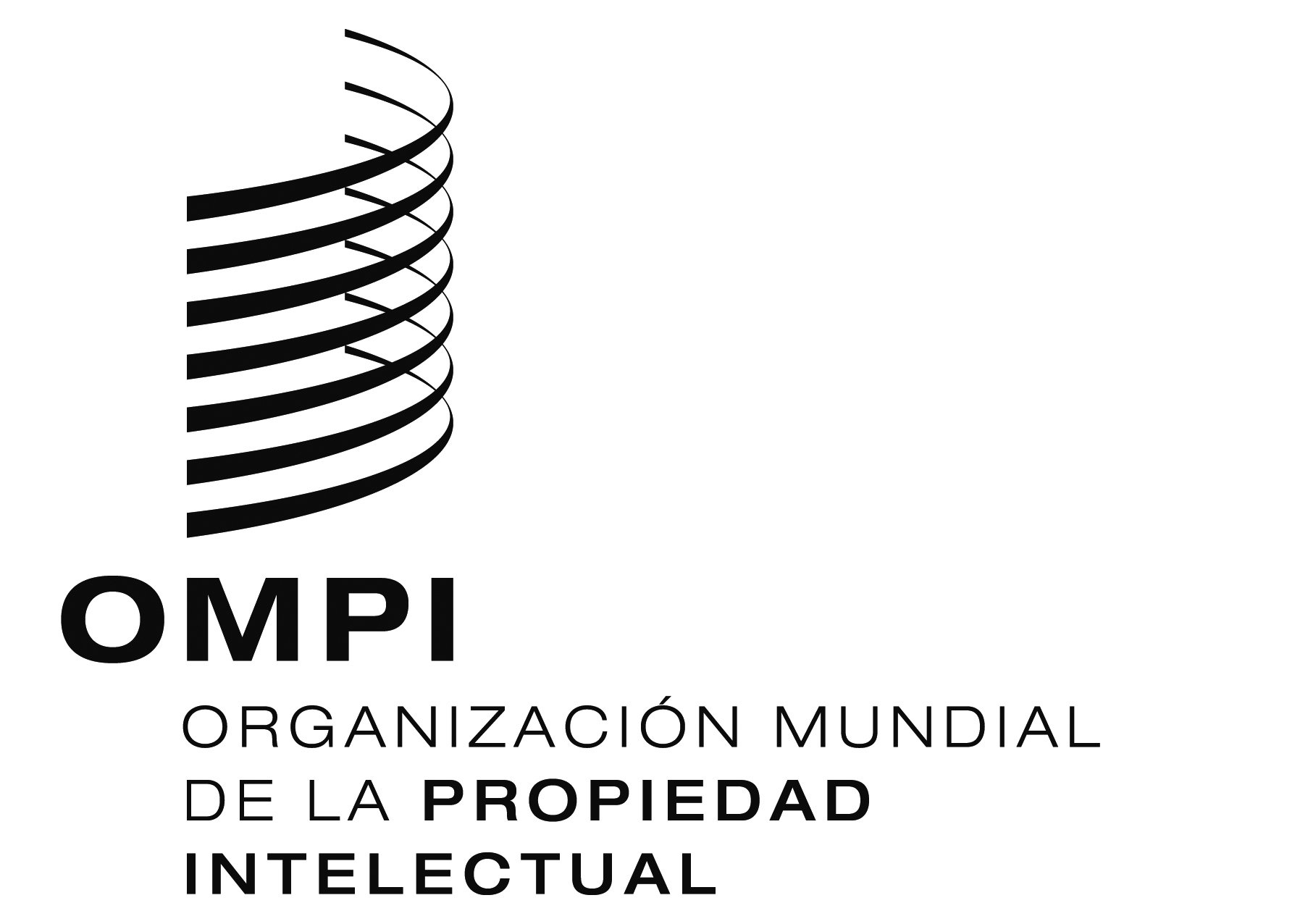 SMM/LD/WG/12/5MM/LD/WG/12/5MM/LD/WG/12/5ORIGINAL:  INGLÉSORIGINAL:  INGLÉSORIGINAL:  INGLÉSfecha:  13 DE AGOSTO DE 2014fecha:  13 DE AGOSTO DE 2014fecha:  13 DE AGOSTO DE 20141.Albania37.Italia2.Alemania38.Japón3.Antigua y Barbuda39.Kenya (2008)4.Antillas Neerlandesas (2008) / Curazao y San Martín (parte neerlandesa)1 (2014)40.Kirguistán5.Argelia41.Letonia (2008)6.Armenia42.Lituania7.Australia43.Madagascar8.Austria (2008)44.Marruecos (2008)9.Azerbaiyán (2008)45.México10.Bahrein (2008)46.Mónaco (2008)11.Belarús47.Mongolia12.Benelux48.Montenegro13.Bosnia y Herzegovina (2008)49.Noruega14.Bulgaria50.Nueva Zelandia15.China51.Polonia16.Chipre52.Portugal (2008)17.Colombia53.Reino Unido18.Croacia54.República Checa19.Cuba (2008)55.República de Corea20.Dinamarca56.República de Moldova21.Eslovaquia57.Rumania22.Eslovenia58.Serbia (2008)23.España59.Singapur (2008)24.Estados Unidos de América60.Sudán25.Estonia61.Suecia26.ex República Yugoslava de Macedonia (2008)62.Suiza27.Federación de Rusia63.Tayikistán28.Filipinas64.Túnez29.Finlandia65.Turkmenistán30.Francia (2008)66.Turquía31.Georgia67.Ucrania32.Grecia68.Unión Europea33.Hungría69.Uzbekistán34.Irlanda70.Viet Nam35.Islandia71.Zambia36.Israel2014201420082008OpciónPartes ContratantesPorcentajePartes ContratantesPorcentaje1Sí2738%1940%2No, porque el Arreglo y el Protocolo se aplican directamente3854%2654%3No, no existen tales disposiciones, aunque el Arreglo y el Protocolo no se aplican directamente68%36%Total de respuestas7148Número de Oficinas que respondieron  al cuestionario71482014201420082008OpciónPartes ContratantesPorcentajePartes ContratantesPorcentaje1Sí2938%2143%2NO, porque el Arreglo y el Protocolo se aplican directamente2837%2041%3NO, no existen tales disposiciones, aunque el Arreglo y el Protocolo no se aplican directamente34%12%4NO, pero existe un procedimiento1321%714%Total de respuestas7349Número de Oficinas que respondieron  a la pregunta71472014201420082008OpciónPartes ContratantesPorcentajePartes ContratantesPorcentaje1Está constituido por las prácticas de la Oficina1063%778%2Está establecido por las directrices administrativas de la Oficina319%222%3Otros319%Total de respuestas169Número de Oficinas que respondieron  a la pregunta1592014201420082008OpciónPartes ContratantesPorcentajePartes ContratantesPorcentaje1Utilizar un formulario específico1420%923%2Pagar una tasa2434%1538%3Suministrar un extracto del Registro Internacional68%410%4Otros2839%1948%Total de respuestas7247Número de Oficinas que respondieron  a la pregunta71402014201420082008OpciónPartes ContratantesPorcentajePartes ContratantesPorcentaje1Sí1926%1122%2NO, porque el Reglamento se aplica directamente3345%2447%3NO, no existen tales disposiciones, aunque el Reglamento no se aplica directamente45%12%4NO, pero existe un procedimiento1723%1427%Total de respuestas7351Número de Oficinas que respondieron  a la pregunta71482014201420082008OpciónPartes ContratantesPorcentajePartes ContratantesPorcentaje1Está constituido por las prácticas de la Oficina1271%1173%2Está establecido por las directrices administrativas de la Oficina635%427%3Otros212%Total de respuestas1715Número de Oficinas que respondieron  a la pregunta17152014201420082008OpciónPartes ContratantesPorcentajePartes ContratantesPorcentaje1No1724%919%2SÍ, pero no se han recibido más de 5 peticiones de ese tipo2332%1327%3SÍ, se han recibido entre 5 y 20 peticiones de ese tipo1521%1327%4SÍ, se han recibido entre 21 y 100 peticiones de ese tipo1623%1327%5SÍ, se han recibido más de 100 peticiones de ese tipo00%00%Total de respuestas7148Número de Oficinas que respondieron  a la pregunta71482014201420082008OpciónPartes ContratantesPorcentajePartes ContratantesPorcentaje1No6086%3981%2Sí1014%919%Total de respuestas7048Número de Oficinas que respondieron  a la pregunta70482014201420082008OpciónPartes ContratantesPorcentajePartes ContratantesPorcentaje1Ninguno, hasta el momento330%225%2No más de 5330%225%3Entre 5 y 20220%338%4Entre 21 y 100110%113%5Más de 100110%00%Total de respuestas108Número de Oficinas que respondieron  a la pregunta1082014201420082008OpciónPartes ContratantesPorcentajePartes ContratantesPorcentaje1El ámbito de la protección resultante del registro internacional abarca al territorio de su país o de su región6694%48100%2Las marcas nacionales e internacionales están a nombre del mismo titular6897%4798%3Todos los productos y servicios enumerados en el registro nacional figuran también en el registro internacional, con respecto al territorio de su país o de su región6999%4798%4La extensión del registro internacional al territorio de su país o de su región surte efecto después de la fecha del registro nacional5984%4288%5Otros1420%1021%6No se llevaría a cabo un examen00%00%Total de respuestas277194Número de Oficinas que respondieron  a la pregunta70482014201420082008OpciónPartes ContratantesPorcentajePartes ContratantesPorcentaje1NO, no tendría lugar la sustitución2739%1940%2SÍ, y el resto de la especificación no quedaría afectada en el Registro nacional2841%2043%3SÍ, pero la Oficina cancelaría de oficio el resto de la especificación en el Registro nacional23%12%4SÍ, pero el titular estaría obligado a pedir la cancelación del resto de la especificación en el Registro nacional1217%715%Total de respuestas6947Número de Oficinas que respondieron  a la pregunta69472014201420082008OpciónPartes ContratantesPorcentajePartes ContratantesPorcentaje1En la fecha del registro internacional o de la designación posterior3043%2042%2En la fecha de expiración del plazo de denegación1014%1225%3En el caso de que su Oficina emita declaraciones de concesión de protección, en la fecha de emisión de la declaración de concesión de protección1928%919%4Otros1014%715%Total de respuestas6948Número de Oficinas que respondieron  a la pregunta69482014201420082008OpciónPartes ContratantesPorcentajePartes ContratantesPorcentaje1Sí3169%1257%2No1431%943%Total de respuestas4521Número de Oficinas que respondieron  a la pregunta45212014201420082008OpciónPartes ContratantesPorcentajePartes ContratantesPorcentaje1Después de la fecha de notificación por la Oficina Internacional del registro internacional o de la designación posterior en cuestión4766%3467%2Únicamente a partir de la fecha de expiración del plazo de notificación de la denegación710%714%3En caso de que su Oficina emita declaraciones de concesión de protección, únicamente después de la fecha de emisión de la declaración de concesión de protección1115%510%4Otros68%510%Total de respuestas7151Número de Oficinas que respondieron  a la pregunta71482014201420082008OpciónPartes ContratantesPorcentajePartes ContratantesPorcentaje1Sí4171%3675%2SÍ, pero únicamente durante el resto del plazo de protección vigente del registro nacional (esto es, el registro nacional no podrá ser renovado)1017%510%3NO, la Oficina cancela de oficio el registro nacional47%613%4NO, el titular tiene que renunciar al registro nacional35%12%Total de respuestas5848Número de Oficinas que respondieron  a la pregunta584820142014OpciónPartes ContratantesPorcentaje1Sí4679%2SÍ, pero únicamente durante el resto del plazo de protección vigente del registro nacional (esto es, el registro nacional no podrá ser renovado)712%3NO, la Oficina cancela de oficio el registro nacional12%4NO, el titular tiene que renunciar al registro nacional47%Total de respuestas58Número de Oficinas que respondieron  a la pregunta582014201420082008OpciónPartes ContratantesPorcentajePartes ContratantesPorcentaje1Sí838%457%2No1467%343%Total de respuestas227Número de Oficinas que respondieron  a la pregunta2272014201420082008OpciónPartes ContratantesPorcentajePartes ContratantesPorcentaje1Sí5582%3280%2No1218%820%Total de respuestas6740Número de Oficinas que respondieron  a la pregunta67402014201420082008OpciónPartes ContratantesPorcentajePartes ContratantesPorcentaje1SÍ, aun cuando el registro internacional no haya sido inscrito en el Registro nacional1116%510%2SÍ, pero únicamente si el registro internacional ha sido inscrito en el Registro nacional2130%1021%3No1725%1531%4No sabe2029%1838%Total de respuestas6948Número de Oficinas que respondieron a la pregunta69482014201420082008OpciónPartes ContratantesPorcentajePartes ContratantesPorcentaje1Sí5276%3270%2No23%37%3No sabe1421%1124%Total de respuestas6846Número de Oficinas que respondieron  a la pregunta6846Parte ContratantePREGUNTA I.1.I. 	LEGISLACIÓN APLICABLE1.	¿Existen disposiciones en su legislación nacional en materia de marcas sobre la aplicación del Artículo 4bis.1) del Arreglo de Madrid y del Protocolo?  PREGUNTA I.1.I. 	LEGISLACIÓN APLICABLE1.	¿Existen disposiciones en su legislación nacional en materia de marcas sobre la aplicación del Artículo 4bis.1) del Arreglo de Madrid y del Protocolo?  PREGUNTA I.1.I. 	LEGISLACIÓN APLICABLE1.	¿Existen disposiciones en su legislación nacional en materia de marcas sobre la aplicación del Artículo 4bis.1) del Arreglo de Madrid y del Protocolo?  Parte ContratanteSÍNO, porque el Arreglo y el Protocolo se aplican directamenteNO, no existen tales disposiciones, aunque el Arreglo y el Protocolo no se aplican directamenteAlbania•Alemania•Antigua y Barbuda•Antillas Neerlandesas (2008) / Curazao y San Martín (parte neerlandesa)* (2014)•Argelia•Armenia•Australia•Austria (2008)•Azerbaiyán (2008)•Bahrein (2008)•Belarús•Benelux•Bosnia y Herzegovina (2008)•Bulgaria•China•Chipre•Colombia•Croacia•Cuba (2008)•Dinamarca•Eslovaquia•Eslovenia•España•Estados Unidos de América•Estonia•ex República Yugoslava de Macedonia (2008)•Federación de Rusia•Filipinas•Finlandia•Francia (2008)•Georgia•Grecia•Hungría•Irlanda•Islandia•Israel•Italia•Japón•Kenya (2008)•Kirguistán•Letonia (2008)•Lituania•Madagascar•Marruecos (2008)•México•Mónaco (2008)•Mongolia•Montenegro•Noruega•Nueva Zelandia•Polonia•Portugal (2008)•Reino Unido•República Checa•República de Corea•República de Moldova•Rumania•Serbia (2008)•Singapur (2008)•Sudán•Suecia•Suiza•Tayikistán•Túnez•Turkmenistán•Turquía•Ucrania•Unión Europea•Uzbekistán•Viet Nam•Zambia•Parte ContratantePREGUNTA I.2.I. 	LEGISLACIÓN APLICABLE2.	¿Existen disposiciones en su legislación nacional en materia de marcas sobre la aplicación del Artículo 4bis.2) del Arreglo de Madrid y del Protocolo?PREGUNTA I.2.I. 	LEGISLACIÓN APLICABLE2.	¿Existen disposiciones en su legislación nacional en materia de marcas sobre la aplicación del Artículo 4bis.2) del Arreglo de Madrid y del Protocolo?PREGUNTA I.2.I. 	LEGISLACIÓN APLICABLE2.	¿Existen disposiciones en su legislación nacional en materia de marcas sobre la aplicación del Artículo 4bis.2) del Arreglo de Madrid y del Protocolo?PREGUNTA I.2.I. 	LEGISLACIÓN APLICABLE2.	¿Existen disposiciones en su legislación nacional en materia de marcas sobre la aplicación del Artículo 4bis.2) del Arreglo de Madrid y del Protocolo?PREGUNTA I.2.I. 	LEGISLACIÓN APLICABLE2.	¿Existen disposiciones en su legislación nacional en materia de marcas sobre la aplicación del Artículo 4bis.2) del Arreglo de Madrid y del Protocolo?PREGUNTA I.2.I. 	LEGISLACIÓN APLICABLE2.	¿Existen disposiciones en su legislación nacional en materia de marcas sobre la aplicación del Artículo 4bis.2) del Arreglo de Madrid y del Protocolo?PREGUNTA I.2.I. 	LEGISLACIÓN APLICABLE2.	¿Existen disposiciones en su legislación nacional en materia de marcas sobre la aplicación del Artículo 4bis.2) del Arreglo de Madrid y del Protocolo?Parte ContratanteSÍNO, porque el Arreglo y el Protocolo se aplican directamenteNO, no existen tales disposiciones aunque el Arreglo/ Protocolo no se aplican directamenteNO, pero existe un procedi-mientoEstá consti-tuido por las prácticas de la OficinaEstá establecido por las directrices administra-tivas de la OficinaOtrosAlbania•Alemania•Antigua y Barbuda•Antillas Neerlandesas (2008) / Curazao* y San Martín (parte neerlandesa)* (2014)••Argelia•Armenia•Australia•Austria (2008)•Azerbaiyán (2008)••Bahrein (2008)•Belarús•Benelux•Bosnia y Herzegovina (2008)•Bulgaria•China••Chipre•Colombia•Croacia••Cuba (2008)••Dinamarca•Eslovaquia•Eslovenia•••España•Estados Unidos de América•Estonia•ex República Yugoslava de Macedonia (2008)•Federación de Rusia••Filipinas•Finlandia•Francia (2008)•Georgia•Grecia••La tasa para este procedi-miento se estipula en L.4072/2012 Artículo 179 1) ιδ.Hungría•Irlanda•Islandia•Israel•Italia•Japón•Kenya (2008)•Kirguistán••Letonia (2008)•Lituania•Madagascar••Marruecos (2008)•México•Mónaco (2008)•Mongolia•Montenegro•Noruega•Nueva Zelandia•Polonia•El trámite de la petición para que se tome nota de la sustitución es el mismo que para cualquier otra petición de una nueva inscripción en el Registro nacional.Portugal (2008)••Reino Unido•República Checa•República de Corea•República de Moldova•Rumania•Serbia (2008)•Singapur (2008)•Sudán•Suecia•Suiza•••Tayikistán•Túnez•Turkmenistán•Turquía••Ucrania•Unión Europea•Uzbekistán•Viet Nam•Zambia•El Artículo 6.1) de nuestra Ley de Marcas exige que todas las marcas se inscriban en el Registro.Parte contratantePREGUNTA I.3.I. 	LEGISLACIÓN APLICABLE3.	Si su Oficina cuenta con un procedimiento en vigor para ‘tomar nota’ de un registro internacional con arreglo al Artículo 4bis.2) del Arreglo de Madrid y del Protocolo, se exige:PREGUNTA I.3.I. 	LEGISLACIÓN APLICABLE3.	Si su Oficina cuenta con un procedimiento en vigor para ‘tomar nota’ de un registro internacional con arreglo al Artículo 4bis.2) del Arreglo de Madrid y del Protocolo, se exige:PREGUNTA I.3.I. 	LEGISLACIÓN APLICABLE3.	Si su Oficina cuenta con un procedimiento en vigor para ‘tomar nota’ de un registro internacional con arreglo al Artículo 4bis.2) del Arreglo de Madrid y del Protocolo, se exige:PREGUNTA I.3.I. 	LEGISLACIÓN APLICABLE3.	Si su Oficina cuenta con un procedimiento en vigor para ‘tomar nota’ de un registro internacional con arreglo al Artículo 4bis.2) del Arreglo de Madrid y del Protocolo, se exige:Parte contratanteUtilizar un formulario específicoPagar una tasaSuministrar un extracto del Registro InternacionalOtrosAlbaniaAlemaniaGPTO exige, para la sustitución, únicamente que el titular de la marca presente una petición.Antigua y Barbuda••Antillas Neerlandesas (2008) / Curazao* y San Martín (parte neerlandesa)* (2014)Todavía no se exige ningún requisito.ArgeliaArmenia•AustraliaUna petición por escrito.Austria (2008)Azerbaiyán (2008)Bahrein•Belarús••BeneluxNo se exigen requisitos específicos.Bosnia y Herzegovina (2008)Bulgaria•China•ChipreHasta el presente, nuestra Oficina notifica la medida de sustitución a la Oficina Internacional en Ginebra.Colombia••CroaciaCuba (2008)Una petición por escrito en la forma de una carta que indique los números de referencia del registro nacional y el registro internacional para la sustitución (esto puede suponer más de un registro nacional, dependiendo de las clases, como consecuencia del sistema anterior de registro de una clase única).DinamarcaLa Oficina de Patentes y Marcas de Dinamarca no tiene requisitos formales.EslovaquiaEsloveniaExigimos una petición por escrito.EspañaSe toma nota en el registro nacional.Estados Unidos de América•1. La extensión registrada de la protección del registro internacional y el registro nacional deben estar a nombre de la misma persona e identificar la misma marca;  2. todos los productos y servicios enumerados en el registro nacional deben figurar también en la extensión registrada de la protección;  3. se debe identificar el número de serie o el número de registro de Estados Unidos de la extensión registrada de la protección;  4. se debe identificar el número de registro de Estados Unidos del registro nacional sustituido.  Estoniaex República Yugoslava de Macedonia (2008)Federación de Rusia•Filipinas••Finlandia•Francia (2008)GeorgiaSAKPATENTI exige, para la sustitución, únicamente que el titular de la marca o su representante legal presenten una petición por escrito.Grecia•Un extracto del Registro nacional donde está inscrita la marca nacional y un extracto del Registro nacional donde está inscrito el registro internacional. HungríaNo se exige ninguno de los requisitos mencionados.Irlanda•IslandiaUna petición por escrito para la sustitución.Israel•ItaliaLa Oficina de Italia exige únicamente que la solicitud presentada por los titulares o sus representantes luzca un timbre fiscal.  No se exige el pago de ninguna otra tasa.Japón•Kenya (2008)Kirguistán•Letonia (2008)••Lituania•Madagascar••Marruecos (2008)México•Se exige una petición por escrito pero no es necesario completar un formulario específico.Mónaco (2008)Mongolia•MontenegroPago de una tasa para realizar la modificación en el Registro.NoruegaNueva ZelandiaPetición por escrito enviada electrónicamente.Polonia•Portugal (2008)••Reino UnidoRepública ChecaNo se utiliza un formulario específico, se exigen los requisitos estipulados en el Artículo 4bis.1) y 2), números de las marcas.República de Corea••Extracto del registro nacional.República de Moldova•1. El registro internacional cuyos efectos se extienden a la República de Moldova y el registro nacional deben estar a nombre de la misma persona.  2. El registro internacional cuyos efectos se extienden a la República de Moldova y el registro nacional deben identificar a la misma marca.  3. Todos los productos y servicios enumerados en el registro nacional deben figurar en el registro internacional cuyos efectos se extienden a la República de Moldova.4. La marca nacional debe haber sido inscrita antes de la designación de la República de Moldova por el registro internacional. RumaniaSerbia (2008)•Singapur (2008)••Sudán•Suecia•SuizaUn correo electrónico del titular o su representante, solicitando la inscripción de la sustitución que mencione los registros en cuestión (el registro nacional y el internacional).TayikistánDado que el Arreglo y el Protocolo se aplican directamente, no contamos con un procedimiento de sustitución para un registro internacional.  TúnezTurkmenistán••Turquía•Carta de solicitud y poder.UcraniaSolicitud del titular del certificado en cualquier formato.Unión EuropeaConsultamos las bases de datos. Uzbekistán•Viet Nam••Información del titular, número del registro internacional, enumeración de los productos y servicios, número del registro nacional.  ZambiaFormulario de notificación de Madrid.  Parte ContratantePREGUNTA I.4.I. 	LEGISLACIÓN APLICABLE4.	¿Existen disposiciones en la legislación nacional en materia de marcas sobre la aplicación de la Regla 21 del Reglamento Común?PREGUNTA I.4.I. 	LEGISLACIÓN APLICABLE4.	¿Existen disposiciones en la legislación nacional en materia de marcas sobre la aplicación de la Regla 21 del Reglamento Común?PREGUNTA I.4.I. 	LEGISLACIÓN APLICABLE4.	¿Existen disposiciones en la legislación nacional en materia de marcas sobre la aplicación de la Regla 21 del Reglamento Común?PREGUNTA I.4.I. 	LEGISLACIÓN APLICABLE4.	¿Existen disposiciones en la legislación nacional en materia de marcas sobre la aplicación de la Regla 21 del Reglamento Común?PREGUNTA I.4.I. 	LEGISLACIÓN APLICABLE4.	¿Existen disposiciones en la legislación nacional en materia de marcas sobre la aplicación de la Regla 21 del Reglamento Común?PREGUNTA I.4.I. 	LEGISLACIÓN APLICABLE4.	¿Existen disposiciones en la legislación nacional en materia de marcas sobre la aplicación de la Regla 21 del Reglamento Común?PREGUNTA I.4.I. 	LEGISLACIÓN APLICABLE4.	¿Existen disposiciones en la legislación nacional en materia de marcas sobre la aplicación de la Regla 21 del Reglamento Común?Parte ContratanteSÍNO, porque el Regla-mento se aplica directa-menteNO, no existen tales disposi-ciones, aunque el Reglamento no se aplica directa-menteNO, pero existe un procedi-mientoEstá consti-tuido por las prácticas de la OficinaEstá establecido por las directrices administra-tivas de la OficinaOtrosAlbania•Alemania•Antigua y Barbuda•Antillas Neerlandesas (2008) / Curazao* y San Martín (parte neerlandesa)* (2014)••Argelia•Armenia•Australia•Austria (2008)•Azerbaiyán (2008)••Bahrein (2008)•Belarús•Benelux•Bosnia y Herzegovina (2008)•Bulgaria•China••Chipre•Colombia•Croacia••Cuba (2008)••Dinamarca••Nos basamos en  la Regla 21 del Reglamento Común.  Eslovaquia•Eslovenia•••España•Estados Unidos de América•Estonia••ex República Yugoslava de Macedonia (2008)•Federación de Rusia••Filipinas•Finlandia••Francia (2008)•Georgia•Grecia•Hungría•Irlanda•Islandia••Israel•Italia•Japón•Kenya (2008)•Kirguistán•Letonia (2008)•Lituania•Madagascar••Marruecos (2008)•México•Mónaco (2008)•Mongolia•Montenegro•Noruega••Nueva Zelandia•Polonia•Portugal (2008)••Reino Unido•República Checa•República de Corea•República de Moldova•Rumania•Serbia (2008)•Singapur (2008)•Sudán•Suecia••Suiza•••Tayikistán•Túnez•Turkmenistán•Turquía••Ucrania•Unión Europea••Uzbekistán•Viet Nam•Zambia•El Artículo 39. 1) de nuestra Ley de Marcas permite que el propietario registrado de la marca solicite la cancelación o eliminación de la marca en el Registro. Parte ContratantePREGUNTA II.1.II.	EXPERIENCIA DE LA OFICINA1.	¿Ha tenido su Oficina ocasión, previa petición, de tomar nota de un registro internacional con arreglo al Artículo 4bis.2) del Arreglo de Madrid y del Protocolo?PREGUNTA II.1.II.	EXPERIENCIA DE LA OFICINA1.	¿Ha tenido su Oficina ocasión, previa petición, de tomar nota de un registro internacional con arreglo al Artículo 4bis.2) del Arreglo de Madrid y del Protocolo?PREGUNTA II.1.II.	EXPERIENCIA DE LA OFICINA1.	¿Ha tenido su Oficina ocasión, previa petición, de tomar nota de un registro internacional con arreglo al Artículo 4bis.2) del Arreglo de Madrid y del Protocolo?PREGUNTA II.1.II.	EXPERIENCIA DE LA OFICINA1.	¿Ha tenido su Oficina ocasión, previa petición, de tomar nota de un registro internacional con arreglo al Artículo 4bis.2) del Arreglo de Madrid y del Protocolo?PREGUNTA II.1.II.	EXPERIENCIA DE LA OFICINA1.	¿Ha tenido su Oficina ocasión, previa petición, de tomar nota de un registro internacional con arreglo al Artículo 4bis.2) del Arreglo de Madrid y del Protocolo?Parte ContratanteNOSÍ, pero no se han recibido más de 5 peticiones de ese tipoSÍ, se han recibido entre 5 y 20 peticiones de ese tipoSÍ, se han recibido entre 21 y 100 peticiones de ese tipoSÍ, se han recibido más de 100 peticiones de ese tipoAlbania•Alemania•Antigua y Barbuda•Antillas Neerlandesas (2008) / Curazao* y San Martín (parte neerlandesa)* (2014)•Argelia•Armenia•Australia•Austria (2008)•Azerbaiyán (2008)•Bahrein (2008)•Belarús•Benelux•Bosnia y Herzegovina (2008)•Bulgaria•China•Chipre•Colombia•Croacia•Cuba (2008)•Dinamarca•Eslovaquia•Eslovenia•España•Estados Unidos de América•Estonia•ex República Yugoslava de Macedonia (2008)•Federación de Rusia•Filipinas•Finlandia•Francia (2008)•Georgia•Grecia•Hungría•Irlanda•Islandia•Israel•Italia•Japón•Kenya (2008)•Kirguistán•Letonia (2008)•Lituania•Madagascar•Marruecos (2008)•México•Mónaco (2008)•Mongolia•Montenegro•Noruega•Nueva Zelandia•Polonia•Portugal (2008)•Reino Unido•República Checa•República de Corea•República de Moldova•Rumania•Serbia (2008)•Singapur (2008)•Sudán•Suecia•Suiza•Tayikistán•Túnez•Turkmenistán•Turquía•Ucrania•Unión Europea•Uzbekistán•Viet Nam•Zambia•Parte ContratantePREGUNTA II.2.II.	EXPERIENCIA DE LA OFICINA2.	¿Lleva a cabo su Oficina un procedimiento de oficio para ‘tomar nota’ de un registro internacional, esto es, independientemente de que se presente una petición de ese tipo?PREGUNTA II.2.II.	EXPERIENCIA DE LA OFICINA2.	¿Lleva a cabo su Oficina un procedimiento de oficio para ‘tomar nota’ de un registro internacional, esto es, independientemente de que se presente una petición de ese tipo?PREGUNTA II.2.II.	EXPERIENCIA DE LA OFICINA2.	¿Lleva a cabo su Oficina un procedimiento de oficio para ‘tomar nota’ de un registro internacional, esto es, independientemente de que se presente una petición de ese tipo?PREGUNTA II.2.II.	EXPERIENCIA DE LA OFICINA2.	¿Lleva a cabo su Oficina un procedimiento de oficio para ‘tomar nota’ de un registro internacional, esto es, independientemente de que se presente una petición de ese tipo?PREGUNTA II.2.II.	EXPERIENCIA DE LA OFICINA2.	¿Lleva a cabo su Oficina un procedimiento de oficio para ‘tomar nota’ de un registro internacional, esto es, independientemente de que se presente una petición de ese tipo?PREGUNTA II.2.II.	EXPERIENCIA DE LA OFICINA2.	¿Lleva a cabo su Oficina un procedimiento de oficio para ‘tomar nota’ de un registro internacional, esto es, independientemente de que se presente una petición de ese tipo?PREGUNTA II.2.II.	EXPERIENCIA DE LA OFICINA2.	¿Lleva a cabo su Oficina un procedimiento de oficio para ‘tomar nota’ de un registro internacional, esto es, independientemente de que se presente una petición de ese tipo?Parte ContratanteNOSÍNinguno, hasta el momentoNo más de 5Entre 5 y 20Entre 21 y 100Más de 100Albania•Alemania•Antigua y Barbuda••Antillas Neerlandesas (2008) / Curazao* y San Martín (parte neerlandesa)* (2014)•Argelia•Armenia•Australia•Austria (2008)•Azerbaiyán (2008)••Bahrein (2008)••Belarús•Benelux•Bosnia y Herzegovina (2008)•Bulgaria•China•Chipre•Colombia•Croacia•Cuba (2008)•Dinamarca•Eslovaquia•Eslovenia•España•Estados Unidos de América•Estonia•ex República Yugoslava de Macedonia (2008)•Federación de Rusia•Filipinas•Finlandia•Francia (2008)•Georgia••Grecia•Hungría•Irlanda•Islandia•Israel•Italia•Japón•Sin embargo, JPO ha gestionado algunas superposiciones (de acuerdo con la definición precedente).  La cantidad de veces que se ha “tomado nota” de registros internacionales en el Registro nacional sobre la base de registros nacionales, incluidas las sustituciones mencionadas anteriormente, es de 306.  No disponemos del número de sustituciones únicamente.Kenya (2008)•Kirguistán•Letonia (2008)•Lituania•Madagascar•Marruecos (2008)•México•Mónaco (2008)•Mongolia•Montenegro•Noruega•Nueva Zelandia•Polonia•Portugal (2008)••Reino Unido•República Checa•República de Corea••República de Moldova•Rumania•Serbia (2008)••Singapur (2008)•Sudán••Suecia•Suiza•Tayikistán•Túnez•Turkmenistán•Turquía•Ucrania•Unión Europea•Uzbekistán•Viet Nam•Zambia••Parte ContratantePREGUNTA III.1.III.	PRÁCTICA DE LA OFICINA O SUPUESTA PRÁCTICA DE LA OFICINA1.	En el caso de que su Oficina reciba una petición de tomar nota de un registro internacional, ¿con qué criterio lleva o llevaría a cabo un examen para evaluar si se debe llevar a cabo la sustitución?PREGUNTA III.1.III.	PRÁCTICA DE LA OFICINA O SUPUESTA PRÁCTICA DE LA OFICINA1.	En el caso de que su Oficina reciba una petición de tomar nota de un registro internacional, ¿con qué criterio lleva o llevaría a cabo un examen para evaluar si se debe llevar a cabo la sustitución?PREGUNTA III.1.III.	PRÁCTICA DE LA OFICINA O SUPUESTA PRÁCTICA DE LA OFICINA1.	En el caso de que su Oficina reciba una petición de tomar nota de un registro internacional, ¿con qué criterio lleva o llevaría a cabo un examen para evaluar si se debe llevar a cabo la sustitución?PREGUNTA III.1.III.	PRÁCTICA DE LA OFICINA O SUPUESTA PRÁCTICA DE LA OFICINA1.	En el caso de que su Oficina reciba una petición de tomar nota de un registro internacional, ¿con qué criterio lleva o llevaría a cabo un examen para evaluar si se debe llevar a cabo la sustitución?PREGUNTA III.1.III.	PRÁCTICA DE LA OFICINA O SUPUESTA PRÁCTICA DE LA OFICINA1.	En el caso de que su Oficina reciba una petición de tomar nota de un registro internacional, ¿con qué criterio lleva o llevaría a cabo un examen para evaluar si se debe llevar a cabo la sustitución?PREGUNTA III.1.III.	PRÁCTICA DE LA OFICINA O SUPUESTA PRÁCTICA DE LA OFICINA1.	En el caso de que su Oficina reciba una petición de tomar nota de un registro internacional, ¿con qué criterio lleva o llevaría a cabo un examen para evaluar si se debe llevar a cabo la sustitución?Parte ContratanteEl ámbito de la protección resultante del registro internacional abarca al territorio de su país o de su regiónLas marcas nacionales e internacio-nales están a nombre del mismo titularTodos los productos y servicios enumerados en el registro nacional figuran también en el registro internacional con respecto al territorio de su país o de su regiónLa extensión del registro internacional al territorio de su país o de su región surte efecto después de la fecha del registro nacionalOtrosNo se llevaría a cabo un examenAlbania••••Alemania••••Antigua y Barbuda••Antillas Neerlandesas (2008) / Curazao* y San Martín (parte neerlandesa)* (2014)••••Argelia•••Armenia••••Australia••••Que las marcas sean idénticas.Austria (2008)••••Azerbaiyán (2008)Bahrein (2008)••••Belarús••••Benelux••••Bosnia y Herzegovina (2008)••••Bulgaria•••China••••Las marcas deberían ser idénticas.Chipre••••Colombia••••Croacia••••Cuba (2008)••••Dinamarca••••La marca de Dinamarca y la marca internacional deben ser idénticas.Eslovaquia••••Eslovenia••••España•••Estados Unidos de América••••Que se identifiquen las mismas marcas en el registro nacional y el registro internacional; la petición debe suministrar los números de registro para el registro nacional y el extendido; se debe incluir la tasa correspondiente.Estonia••••ex República Yugoslava de Macedonia (2008)••••Federación de Rusia•••Filipinas••••Finlandia••••Francia (2008)•••Georgia••••Grecia••••Hungría••••Irlanda••••Islandia••••Israel••••Italia••••Japón••••Que la marca nacional y la internacional sean idénticas.Kenya (2008)••••Que las marcas sean idénticas.Kirguistán••••Letonia (2008)••••Lituania••••Pago de una tasa para la sustitución de un registro nacional por un registro internacional.Madagascar••••Marruecos (2008)••••México••••Mónaco (2008)••••Mongolia••Montenegro••••Noruega••••Nueva Zelandia••••Que las marcas sean idénticas.Polonia••••Portugal (2008)••••Reino Unido••••República Checa••••Identidad de las marcas.República de Corea••••Que la marca nacional y la marca internacional sean idénticas.República de Moldova••••1. El registro internacional que extiende sus efectos a la República de Moldova y el registro nacional deben identificar la misma marca. 2. Se debe pagar una tasa de sustitución.Rumania•••Serbia (2008)••••Identidad de los signos.Singapur (2008)••••Sudán••Suecia••••Suiza••••Tayikistán•Túnez••••Turkmenistán••••Turquía••••Pago de la tasa de sustitución.Ucrania••••Que la marca que es objeto de un registro nacional en Ucrania sea también objeto de un registro internacional.Unión Europea••••Uzbekistán•••Viet Nam••••Que se identifiquen las mismas marcas en el registro nacional y el internacional; la petición debe suministrar los números del registro nacional y el extendido; se debe incluir la tasa correspondiente.Zambia••••Parte ContratantePREGUNTA III.2.III.	PRÁCTICA DE LA OFICINA O SUPUESTA PRÁCTICA DE LA OFICINA2.	En caso de que no todos los productos y servicios enumerados en el registro nacional figuren en la lista del registro internacional, esto es, si la lista de productos y servicios del registro internacional es menos extensa que la lista registrada en el país, ¿considera o consideraría su Oficina que, aun así, tiene lugar una sustitución parcial respecto de la especificación común tanto al registro nacional como al internacional?PREGUNTA III.2.III.	PRÁCTICA DE LA OFICINA O SUPUESTA PRÁCTICA DE LA OFICINA2.	En caso de que no todos los productos y servicios enumerados en el registro nacional figuren en la lista del registro internacional, esto es, si la lista de productos y servicios del registro internacional es menos extensa que la lista registrada en el país, ¿considera o consideraría su Oficina que, aun así, tiene lugar una sustitución parcial respecto de la especificación común tanto al registro nacional como al internacional?PREGUNTA III.2.III.	PRÁCTICA DE LA OFICINA O SUPUESTA PRÁCTICA DE LA OFICINA2.	En caso de que no todos los productos y servicios enumerados en el registro nacional figuren en la lista del registro internacional, esto es, si la lista de productos y servicios del registro internacional es menos extensa que la lista registrada en el país, ¿considera o consideraría su Oficina que, aun así, tiene lugar una sustitución parcial respecto de la especificación común tanto al registro nacional como al internacional?PREGUNTA III.2.III.	PRÁCTICA DE LA OFICINA O SUPUESTA PRÁCTICA DE LA OFICINA2.	En caso de que no todos los productos y servicios enumerados en el registro nacional figuren en la lista del registro internacional, esto es, si la lista de productos y servicios del registro internacional es menos extensa que la lista registrada en el país, ¿considera o consideraría su Oficina que, aun así, tiene lugar una sustitución parcial respecto de la especificación común tanto al registro nacional como al internacional?Parte ContratanteNO, no tendría lugar la sustituciónSÍ, y el resto de la especificación no quedaría afectada en el Registro nacionalSÍ, pero la Oficina cancelaría de oficio el resto de la especificación en el Registro nacionalSÍ, pero el titular estaría obligado a pedir la cancelación del resto de la especificación en el Registro nacionalAlbania•Alemania•Antigua y Barbuda•Antillas Neerlandesas (2008) / Curazao* y San Martín (parte neerlandesa)* (2014)•Argelia•Armenia•Australia•Austria (2008)•Azerbaiyán (2008)Bahrein (2008)•Belarús•Benelux•Bosnia y Herzegovina (2008)•Bulgaria•China•Chipre•Colombia•Croacia•Cuba (2008)•Dinamarca•Eslovaquia•Eslovenia•España•Estados Unidos de América•Estonia•ex República Yugoslava de Macedonia (2008)•Federación de Rusia•Filipinas•Finlandia•Francia (2008)•Georgia•Grecia•Hungría•Irlanda•Islandia•Israel•Italia•JapónKenya (2008)•Kirguistán•Letonia (2008)•Lituania•Madagascar•Marruecos (2008)•México•Mónaco (2008)•Mongolia•Montenegro•Noruega•Nueva Zelandia•Polonia•Portugal (2008)•Reino Unido•República Checa•República de Corea•República de Moldova•Rumania•Serbia (2008)•Singapur (2008)•Sudán•Suecia•Suiza•Tayikistán•Túnez•Turkmenistán•Turquía•Ucrania•Unión Europea•Uzbekistán•Viet Nam•Zambia•Parte ContratantePREGUNTA III.3.III.	PRÁCTICA DE LA OFICINA O SUPUESTA PRÁCTICA DE LA OFICINA3.	¿Cuándo considera o consideraría su Oficina que opera la sustitución?PREGUNTA III.3.III.	PRÁCTICA DE LA OFICINA O SUPUESTA PRÁCTICA DE LA OFICINA3.	¿Cuándo considera o consideraría su Oficina que opera la sustitución?PREGUNTA III.3.III.	PRÁCTICA DE LA OFICINA O SUPUESTA PRÁCTICA DE LA OFICINA3.	¿Cuándo considera o consideraría su Oficina que opera la sustitución?PREGUNTA III.3.III.	PRÁCTICA DE LA OFICINA O SUPUESTA PRÁCTICA DE LA OFICINA3.	¿Cuándo considera o consideraría su Oficina que opera la sustitución?Parte ContratanteEn la fecha del registro internacional o de la designación posteriorEn la fecha de expiración del plazo de denegaciónEn el caso de que su Oficina emita declaraciones de concesión de protección, en la fecha de emisión de la declaración de concesión de protecciónOtrosAlbania•Alemania•Antigua y Barbuda•Antillas Neerlandesas (2008) / Curazao* y San Martín (parte neerlandesa)* (2014)•Argelia•Armenia•AustraliaCuando la protección de la marca entra en vigor.Austria (2008)•Azerbaiyán (2008)Bahrein (2008)•Belarús•BeneluxBOIP no tiene opinión sobre esta cuestión.Bosnia y Herzegovina (2008)•Bulgaria•China•Chipre•Colombia•Croacia•Cuba (2008)•Dinamarca•Eslovaquia•Eslovenia•EspañaEstados Unidos de América•EstoniaEn la fecha de expiración del período de oposición, si no se ha interpuesto ninguna oposición.ex República Yugoslava de Macedonia (2008)•Federación de RusiaA partir de la fecha de inscripción en el Registro Público de Marcas.Filipinas•Finlandia•Francia (2008)•Georgia•GreciaCuando se presenta la petición de sustitución. HungríaEn la fecha en que se expide la decisión sobre la inscripción de la sustitución en el Registro nacional.Irlanda•Islandia•Israel•Italia•Japón•Kenya (2008)•Kirguistán•Letonia (2008)•LituaniaEn el plazo de un mes a partir de la petición de sustitución de un registro nacional por un registro internacional.Madagascar•Marruecos (2008)•México•Mónaco (2008)•Mongolia•Montenegro•Noruega•Nueva Zelandia•Polonia•Portugal (2008)•Reino Unido•República Checa•República de Corea•República de MoldovaA partir de la fecha de inscripción en el Registro nacional.Rumania•Serbia (2008)•Singapur (2008)En la fecha en que se actualiza el registro internacional según figura en nuestro Registro nacional.Sudán•Suecia•Suiza•TayikistánNo seguimos una práctica de sustitución de un registro nacional por un registro internacional y ambos registros coexisten sin sustitución.Túnez•Turkmenistán•Turquía•Ucrania•Unión Europea•Uzbekistán•Viet Nam•Zambia•Parte ContratantePREGUNTA III.4.III.	PRÁCTICA DE LA OFICINA O SUPUESTA PRÁCTICA DE LA OFICINA4.	Si su Oficina estima o estimara que la sustitución tiene lugar bien en la fecha de expiración del plazo de notificación de la denegación o bien en la fecha de emisión de la declaración de concesión de protección, ¿se considera que el efecto de la sustitución es retroactivo a la fecha del registro internacional o de la designación posterior en cuestión?PREGUNTA III.4.III.	PRÁCTICA DE LA OFICINA O SUPUESTA PRÁCTICA DE LA OFICINA4.	Si su Oficina estima o estimara que la sustitución tiene lugar bien en la fecha de expiración del plazo de notificación de la denegación o bien en la fecha de emisión de la declaración de concesión de protección, ¿se considera que el efecto de la sustitución es retroactivo a la fecha del registro internacional o de la designación posterior en cuestión?Parte ContratanteSÍNOAlbania•AlemaniaAntigua y Barbuda•Antillas Neerlandesas (2008) / Curazao* y San Martín (parte neerlandesa)* (2014)•Argelia•Armenia•AustraliaAustria (2008)Azerbaiyán (2008)•Bahrein (2008)Belarús•Benelux•Bosnia y Herzegovina (2008)•Bulgaria•China•Chipre•Colombia•Croacia•Cuba (2008)•DinamarcaEslovaquia•Eslovenia•EspañaEstados Unidos de América•Estonia•ex República Yugoslava de Macedonia (2008)Federación de Rusia•Filipinas•FinlandiaFrancia (2008)Georgia•Grecia•Hungría•IrlandaLa Oficina no ha adoptado ninguna decisión sobre normas a este respecto.La Oficina no ha adoptado ninguna decisión sobre normas a este respecto.IslandiaIsrael•Italia•JapónKenya (2008)Kirguistán•Letonia (2008)•LituaniaMadagascar•Marruecos (2008)•México•Mónaco (2008)Mongolia•Montenegro•NoruegaNueva ZelandiaPolonia•Portugal (2008)•Reino UnidoRepública Checa•República de Corea•República de MoldovaRumaniaSerbia (2008)Singapur (2008)Sudán•SueciaSuizaTayikistán•Túnez•Turkmenistán•Turquía•UcraniaUnión EuropeaUzbekistán•Viet Nam•ZambiaParte ContratantePREGUNTA III.5.III.	PRÁCTICA DE LA OFICINA O SUPUESTA PRÁCTICA DE LA OFICINA5.	¿Cuándo acepta, o aceptaría, su Oficina la presentación de una solicitud de tomar nota con arreglo al Artículo 4bis.2)?PREGUNTA III.5.III.	PRÁCTICA DE LA OFICINA O SUPUESTA PRÁCTICA DE LA OFICINA5.	¿Cuándo acepta, o aceptaría, su Oficina la presentación de una solicitud de tomar nota con arreglo al Artículo 4bis.2)?PREGUNTA III.5.III.	PRÁCTICA DE LA OFICINA O SUPUESTA PRÁCTICA DE LA OFICINA5.	¿Cuándo acepta, o aceptaría, su Oficina la presentación de una solicitud de tomar nota con arreglo al Artículo 4bis.2)?PREGUNTA III.5.III.	PRÁCTICA DE LA OFICINA O SUPUESTA PRÁCTICA DE LA OFICINA5.	¿Cuándo acepta, o aceptaría, su Oficina la presentación de una solicitud de tomar nota con arreglo al Artículo 4bis.2)?Parte ContratanteDespués de la fecha de notificación por la Oficina Internacional del registro internacional o de la designación posterior en cuestiónÚnicamente a partir de la fecha de expiración del plazo de notificación de la denegaciónEn caso de que su Oficina emita declaraciones de concesión de protección, únicamente después de la fecha de emisión de la declaración de concesión de protecciónOtrosAlbania•Alemania•Antigua y Barbuda•Antillas Neerlandesas (2008) / Curazao* y San Martín (parte neerlandesa)* (2014)•Argelia•Armenia•Australia•Austria (2008)•Azerbaiyán (2008)No tenemos experiencia en la materia.Bahrein (2008)•Belarús•BeneluxBOIP no tiene opinión sobre esta cuestión.Bosnia y Herzegovina (2008)•Bulgaria•China•Chipre•Colombia•Croacia•Cuba (2008)•Dinamarca•La Oficina de Patentes y Marcas de Dinamarca aceptará la presentación pero no puede tomar nota del registro internacional con arreglo al Artículo 4bis antes de que se expida la declaración de protección o que haya expirado el período de denegación (aceptación tácita).Eslovaquia•Eslovenia•España•Estados Unidos de América•Estonia•ex República Yugoslava de Macedonia (2008)•Federación de Rusia•Filipinas•Finlandia•Francia (2008)•Georgia•Grecia•Hungría•Irlanda•Islandia•Israel•Italia•Japón•Kenya (2008)Tras la presentación del formulario y el pago de la tasa prescritos.  NOTA:  el formulario y la tasa todavía no se han prescrito.Kirguistán•Letonia (2008)•Lituania•Madagascar•Marruecos (2008)•México•Mónaco (2008)•Mongolia•Montenegro•Noruega•Nueva Zelandia•Polonia•Portugal (2008)•Reino UnidoTras la presentación del formulario TM28 “Solicitud de inscripción de un registro simultáneo”, para el cual no se cobra ninguna tasa.República Checa•República de Corea•República de Moldova•Únicamente a partir de la fecha de expiración del período de denegación, si la marca ha sido  aceptada.Rumania•Serbia (2008)•Singapur (2008)•Sudán•Suecia•Suiza•TayikistánNo observamos una práctica de presentación de las peticiones de tomar nota de conformidad con el Artículo 4bis.2).Túnez•Turkmenistán•Turquía•Ucrania•Unión Europea•Uzbekistán•Viet Nam•Zambia•Parte ContratantePREGUNTA III.6. (2008) – PREGUNTA III.6.(A) (2014)III.	PRÁCTICA DE LA OFICINA O SUPUESTA PRÁCTICA DE LA OFICINA6.	(redactada nuevamente el 23 de junio de 2008)a)	En caso de que se haya solicitado a su Oficina que tome nota, en virtud del Artículo 4bis.2), del registro internacional, ¿permite o permitiría su Oficina la coexistencia del registro nacional y del registro internacional que lo ha sustituido?PREGUNTA III.6. (2008) – PREGUNTA III.6.(A) (2014)III.	PRÁCTICA DE LA OFICINA O SUPUESTA PRÁCTICA DE LA OFICINA6.	(redactada nuevamente el 23 de junio de 2008)a)	En caso de que se haya solicitado a su Oficina que tome nota, en virtud del Artículo 4bis.2), del registro internacional, ¿permite o permitiría su Oficina la coexistencia del registro nacional y del registro internacional que lo ha sustituido?PREGUNTA III.6. (2008) – PREGUNTA III.6.(A) (2014)III.	PRÁCTICA DE LA OFICINA O SUPUESTA PRÁCTICA DE LA OFICINA6.	(redactada nuevamente el 23 de junio de 2008)a)	En caso de que se haya solicitado a su Oficina que tome nota, en virtud del Artículo 4bis.2), del registro internacional, ¿permite o permitiría su Oficina la coexistencia del registro nacional y del registro internacional que lo ha sustituido?PREGUNTA III.6. (2008) – PREGUNTA III.6.(A) (2014)III.	PRÁCTICA DE LA OFICINA O SUPUESTA PRÁCTICA DE LA OFICINA6.	(redactada nuevamente el 23 de junio de 2008)a)	En caso de que se haya solicitado a su Oficina que tome nota, en virtud del Artículo 4bis.2), del registro internacional, ¿permite o permitiría su Oficina la coexistencia del registro nacional y del registro internacional que lo ha sustituido?Parte ContratanteSÍSÍ, pero únicamente durante el resto del plazo de protección vigente del registro nacional (esto es, el registro nacional no podrá ser renovado)NO, la Oficina cancela de oficio el registro nacionalNO, el titular tiene que renunciar al registro nacionalAlbania•Alemania•Antigua y Barbuda•Antillas Neerlandesas (2008) / Curazao* y San Martín (parte neerlandesa)* (2014)•Argelia•Armenia•Australia•Austria (2008)•Azerbaiyán (2008)•Bahrein (2008)•Belarús•Benelux•Bosnia y Herzegovina (2008)•Bulgaria•China•Chipre•Colombia•Croacia•Cuba (2008)•Dinamarca•Eslovaquia•Eslovenia•España•Estados Unidos de América•Estonia•ex República Yugoslava de Macedonia (2008)•Federación de Rusia•Filipinas•Finlandia•Francia (2008)Georgia•Grecia•Hungría•Irlanda•Islandia•Israel•Italia•Japón•Kenya (2008)•Kirguistán•Letonia (2008)•Lituania•Madagascar•Marruecos (2008)•México•Mónaco (2008)•Mongolia•Montenegro•Noruega•Nueva Zelandia•Polonia•Portugal (2008)•Reino Unido•República Checa•República de Corea•República de Moldova•Rumania••Serbia (2008)•Singapur (2008)•Sudán•Suecia•Suiza•Tayikistán•Túnez•Turkmenistán•Turquía•Ucrania•Unión Europea•Uzbekistán•Viet Nam•Zambia•Parte ContratantePREGUNTA III.6.(B) (2014)III.	PRÁCTICA DE LA OFICINA O SUPUESTA PRÁCTICA DE LA OFICINA6.	b)	En caso de que no se haya solicitado a su Oficina que tome nota, en virtud del Artículo 4bis.2), del registro internacional, pero ella es consciente de que se cumplen las condiciones estipuladas en el Artículo 4bis.1), ¿permite su Oficina la coexistencia del registro nacional y del registro internacional que lo ha sustituido?PREGUNTA III.6.(B) (2014)III.	PRÁCTICA DE LA OFICINA O SUPUESTA PRÁCTICA DE LA OFICINA6.	b)	En caso de que no se haya solicitado a su Oficina que tome nota, en virtud del Artículo 4bis.2), del registro internacional, pero ella es consciente de que se cumplen las condiciones estipuladas en el Artículo 4bis.1), ¿permite su Oficina la coexistencia del registro nacional y del registro internacional que lo ha sustituido?PREGUNTA III.6.(B) (2014)III.	PRÁCTICA DE LA OFICINA O SUPUESTA PRÁCTICA DE LA OFICINA6.	b)	En caso de que no se haya solicitado a su Oficina que tome nota, en virtud del Artículo 4bis.2), del registro internacional, pero ella es consciente de que se cumplen las condiciones estipuladas en el Artículo 4bis.1), ¿permite su Oficina la coexistencia del registro nacional y del registro internacional que lo ha sustituido?PREGUNTA III.6.(B) (2014)III.	PRÁCTICA DE LA OFICINA O SUPUESTA PRÁCTICA DE LA OFICINA6.	b)	En caso de que no se haya solicitado a su Oficina que tome nota, en virtud del Artículo 4bis.2), del registro internacional, pero ella es consciente de que se cumplen las condiciones estipuladas en el Artículo 4bis.1), ¿permite su Oficina la coexistencia del registro nacional y del registro internacional que lo ha sustituido?Parte ContratanteSÍSÍ, pero únicamente durante el resto del plazo de protección vigente del registro nacional (esto es, el registro nacional no podrá ser renovado)NO, la Oficina cancela de oficio el registro nacionalNO, el titular tiene que renunciar al registro nacionalAlbania•Alemania•Antigua y Barbuda•Antillas Neerlandesas (2008) / Curazao* y San Martín (parte neerlandesa)* (2014)•Argelia•Armenia•Australia•Austria (2008)Azerbaiyán (2008)Bahrein (2008)Belarús•Benelux•Bosnia y Herzegovina (2008)Bulgaria•China•Chipre•Colombia•Croacia•Cuba (2008)Dinamarca•Eslovaquia•Eslovenia•España•Estados Unidos de América•Estonia•ex República Yugoslava de Macedonia (2008)Federación de Rusia•Filipinas•Finlandia•Francia (2008)Georgia•Grecia•Hungría•Irlanda•Islandia•Israel•Italia•Japón•Kenya (2008)Kirguistán•Letonia (2008)Lituania•Madagascar•Marruecos (2008)México•Mónaco (2008)Mongolia•Montenegro•Noruega•Nueva Zelandia•Polonia•Portugal (2008)Reino Unido•República Checa•República de Corea•República de Moldova•Rumania••Serbia (2008)Singapur (2008)Sudán•Suecia•Suiza•Tayikistán•Túnez•Turkmenistán•Turquía•Ucrania•Unión Europea•Uzbekistán•Viet Nam•Zambia•Parte ContratantePREGUNTA III.7.III.	PRÁCTICA DE LA OFICINA O SUPUESTA PRÁCTICA DE LA OFICINAEn caso de que su Oficina no permita o no permitiría la coexistencia de un registro nacional y del registro internacional que lo ha sustituido, ¿permite o permitiría, no obstante, el restablecimiento de un registro nacional en caso de que el registro internacional deje de surtir efecto durante el período de dependencia de cinco años (Artículo 6 del Arreglo y del Protocolo)?PREGUNTA III.7.III.	PRÁCTICA DE LA OFICINA O SUPUESTA PRÁCTICA DE LA OFICINAEn caso de que su Oficina no permita o no permitiría la coexistencia de un registro nacional y del registro internacional que lo ha sustituido, ¿permite o permitiría, no obstante, el restablecimiento de un registro nacional en caso de que el registro internacional deje de surtir efecto durante el período de dependencia de cinco años (Artículo 6 del Arreglo y del Protocolo)?Parte ContratanteSÍNOAlbaniaAlemania•Antigua y Barbuda•Antillas Neerlandesas (2008) / Curazao* y San Martín (parte neerlandesa)* (2014)•Argelia•Armenia•AustraliaAustria (2008)Azerbaiyán (2008)•Bahrein (2008)Belarús•BeneluxBosnia y Herzegovina (2008)BulgariaChinaChipreColombia•CroaciaCuba (2008)DinamarcaEslovaquiaEslovenia•EspañaEstados Unidos de AméricaEstoniaex República Yugoslava de Macedonia (2008)Federación de Rusia•Filipinas•FinlandiaFrancia (2008)•Georgia•GreciaHungría•IrlandaIslandiaIsraelItaliaJapónKenya (2008)Kirguistán•Letonia (2008)LituaniaMadagascarMarruecos (2008)MéxicoMónaco (2008)Mongolia•MontenegroNoruegaNueva ZelandiaPolonia•Portugal (2008)•Reino UnidoRepública ChecaRepública de CoreaRepública de MoldovaRumaniaSerbia (2008)Nunca se ha presentado una transformación en la práctica y no contamos con disposiciones a tal efecto en nuestra legislación nacional.Nunca se ha presentado una transformación en la práctica y no contamos con disposiciones a tal efecto en nuestra legislación nacional.Singapur (2008)Sudán•SueciaSuizaTayikistánTúnezTurkmenistánTurquíaUcraniaUnión EuropeaUzbekistán•Viet Nam•ZambiaParte ContratantePREGUNTA III.8.III.	PRÁCTICA DE LA OFICINA O SUPUESTA PRÁCTICA DE LA OFICINA(Para las Oficinas de los miembros del Protocolo)  En el Artículo 4bis del Arreglo y del Protocolo se estipula que un registro internacional sustituye al registro nacional sin perjuicio de los derechos adquiridos en virtud de este último.  Así, por ejemplo, la sustitución puede comprender el beneficio de una reivindicación de prioridad asignada al registro nacional.Suponiendo que, con arreglo al Artículo 4bis.1) del Protocolo, haya tenido lugar la sustitución y se hayan incorporado algunos de los derechos adquiridos en virtud del registro nacional, pero posteriormente se haya registrado la cesación de los efectos de la marca de base en el período de dependencia de cinco años tal y como se estipula en el Artículo 6 del Protocolo;  suponiendo también que, en tal caso, el titular desee ejercer sus derechos, con arreglo al Artículo 9quinquies del Protocolo, para transformar el registro internacional en una solicitud nacional:En su Oficina, ¿comporta o comportaría dicha transformación el beneficio de esos derechos nacionales anteriores, como, por ejemplo, una fecha de prioridad?PREGUNTA III.8.III.	PRÁCTICA DE LA OFICINA O SUPUESTA PRÁCTICA DE LA OFICINA(Para las Oficinas de los miembros del Protocolo)  En el Artículo 4bis del Arreglo y del Protocolo se estipula que un registro internacional sustituye al registro nacional sin perjuicio de los derechos adquiridos en virtud de este último.  Así, por ejemplo, la sustitución puede comprender el beneficio de una reivindicación de prioridad asignada al registro nacional.Suponiendo que, con arreglo al Artículo 4bis.1) del Protocolo, haya tenido lugar la sustitución y se hayan incorporado algunos de los derechos adquiridos en virtud del registro nacional, pero posteriormente se haya registrado la cesación de los efectos de la marca de base en el período de dependencia de cinco años tal y como se estipula en el Artículo 6 del Protocolo;  suponiendo también que, en tal caso, el titular desee ejercer sus derechos, con arreglo al Artículo 9quinquies del Protocolo, para transformar el registro internacional en una solicitud nacional:En su Oficina, ¿comporta o comportaría dicha transformación el beneficio de esos derechos nacionales anteriores, como, por ejemplo, una fecha de prioridad?Parte ContratanteSÍNOAlbaniaAlemania•Antigua y Barbuda•Antillas Neerlandesas (2008) / Curazao* y San Martín (parte neerlandesa)* (2014)•ArgeliaArmenia•Australia•Austria (2008)Azerbaiyán (2008)•Bahrein (2008)•Belarús•Benelux•Bosnia y Herzegovina (2008)Bulgaria•ChinaChipre•Colombia•Croacia•Cuba (2008)•Dinamarca•Eslovaquia•Eslovenia•España•Estados Unidos de América•Estonia•ex República Yugoslava de Macedonia (2008)Federación de Rusia•Filipinas•Finlandia•Francia (2008)•Georgia•Grecia•Hungría•Irlanda•Islandia•Israel•ItaliaJapón•Kenya (2008)•Kirguistán•Letonia (2008)•Lituania•Madagascar•Marruecos (2008)•México•Mónaco (2008)•Mongolia•Montenegro•Noruega•Nueva Zelandia•Polonia•Portugal (2008)•Reino Unido•República Checa•República de Corea•República de Moldova•Rumania•Serbia (2008)Nunca se ha presentado una transformación en la práctica y no contamos con disposiciones a tal efecto en nuestra legislación nacional. Nunca se ha presentado una transformación en la práctica y no contamos con disposiciones a tal efecto en nuestra legislación nacional. Singapur (2008)•Sudán•Suecia•SuizaTayikistán•Túnez•Turkmenistán•Turquía•Ucrania•Unión Europea•Uzbekistán•Viet Nam•Zambia•Parte ContratantePREGUNTA IV.1.IV.	VARIOS1.	(redactada nuevamente el 23 de junio de 2008)Cuando se cumplan las condiciones estipuladas en el Artículo 4bis.1) y, además, haya caducado el registro de la marca nacional, ¿se autoriza en los procedimientos administrativos y jurídicos basarse en los derechos adquiridos en virtud del registro nacional?PREGUNTA IV.1.IV.	VARIOS1.	(redactada nuevamente el 23 de junio de 2008)Cuando se cumplan las condiciones estipuladas en el Artículo 4bis.1) y, además, haya caducado el registro de la marca nacional, ¿se autoriza en los procedimientos administrativos y jurídicos basarse en los derechos adquiridos en virtud del registro nacional?PREGUNTA IV.1.IV.	VARIOS1.	(redactada nuevamente el 23 de junio de 2008)Cuando se cumplan las condiciones estipuladas en el Artículo 4bis.1) y, además, haya caducado el registro de la marca nacional, ¿se autoriza en los procedimientos administrativos y jurídicos basarse en los derechos adquiridos en virtud del registro nacional?PREGUNTA IV.1.IV.	VARIOS1.	(redactada nuevamente el 23 de junio de 2008)Cuando se cumplan las condiciones estipuladas en el Artículo 4bis.1) y, además, haya caducado el registro de la marca nacional, ¿se autoriza en los procedimientos administrativos y jurídicos basarse en los derechos adquiridos en virtud del registro nacional?Parte ContratanteSÍ, aun cuando el registro internacional no haya sido inscrito en el Registro nacionalSÍ, pero únicamente si el registro internacional ha sido inscrito en el Registro nacionalNONo sabeAlbania•Alemania•Antigua y Barbuda•Antillas Neerlandesas (2008) / Curazao* y San Martín (parte neerlandesa)* (2014)•Argelia•Armenia•Australia•Austria (2008)•Azerbaiyán (2008)•Bahrein (2008)•Belarús•Benelux•Bosnia y Herzegovina (2008)•Bulgaria•China•Chipre•Colombia•Croacia•Cuba (2008)•Dinamarca•Eslovaquia•Eslovenia•España•Estados Unidos de América•Estonia•ex República Yugoslava de Macedonia (2008)•Federación de Rusia•Filipinas•Finlandia•Francia (2008)•Georgia•Grecia•Hungría•Irlanda•Islandia•Israel•Italia•Japón•Kenya (2008)•Kirguistán•Letonia (2008)•Lituania•Madagascar•Marruecos (2008)•México•Mónaco (2008)•Mongolia•Montenegro•Noruega•Nueva Zelandia•Polonia•Portugal (2008)•Reino Unido•República Checa•República de Corea•República de Moldova•Rumania•Serbia (2008)•Singapur (2008)•Sudán•Suecia•Suiza•TayikistánTúnezTurkmenistán•Turquía•Ucrania•Unión Europea•Uzbekistán•Viet Nam•Zambia•Parte ContratantePREGUNTA IV.2.IV.	VARIOS2.	La Oficina Internacional ha puesto a disposición de las Oficinas disposiciones tipo con respecto al procedimiento de sustitución (www.wipo.int/madrid/es/contracting_parties).  ¿Le han parecido útiles dichas disposiciones tipo?PREGUNTA IV.2.IV.	VARIOS2.	La Oficina Internacional ha puesto a disposición de las Oficinas disposiciones tipo con respecto al procedimiento de sustitución (www.wipo.int/madrid/es/contracting_parties).  ¿Le han parecido útiles dichas disposiciones tipo?PREGUNTA IV.2.IV.	VARIOS2.	La Oficina Internacional ha puesto a disposición de las Oficinas disposiciones tipo con respecto al procedimiento de sustitución (www.wipo.int/madrid/es/contracting_parties).  ¿Le han parecido útiles dichas disposiciones tipo?Parte ContratanteSÍNONo sabeAlbaniaAlemania•Antigua y Barbuda•Antillas Neerlandesas (2008) / Curazao* y San Martín (parte neerlandesa)* (2014)•Argelia•Armenia•Australia•Austria (2008)Azerbaiyán (2008)•Bahrein (2008)•Belarús•Benelux•Bosnia y Herzegovina (2008)•Bulgaria•China•Chipre•Colombia•Croacia•Cuba (2008)•Dinamarca•Eslovaquia•Eslovenia•España•Estados Unidos de AméricaEstonia•ex República Yugoslava de Macedonia (2008)•Federación de Rusia•Filipinas•Finlandia•Francia (2008)•Georgia•Grecia•Hungría•Irlanda•Islandia•Israel•Italia•Japón•Kenya (2008)•Kirguistán•Letonia (2008)•Lituania•Madagascar•Marruecos (2008)•México•Mónaco (2008)•Mongolia•Montenegro•Noruega•Nueva Zelandia•Polonia•Portugal (2008)•Reino Unido•República Checa•República de Corea•República de Moldova•Rumania•Serbia (2008)•Singapur (2008)•Sudán•Suecia•Suiza•Tayikistán•Túnez•Turkmenistán•Turquía•Ucrania•Unión Europea•Uzbekistán•Viet Nam•Zambia•